Extended At-Home Learning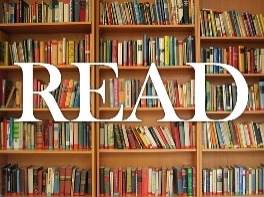 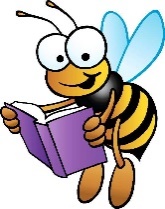 Literacy Menu of Learning Fun – Menú 6Share KindnessNotice kind messages that you come across as you read throughout each day.  Share with your family at mealtime to help create positive feelings and focus on being kind to one another. Be CreativeBe a weather reporter!  Ask someone at home to show you the upcoming weather temperatures or watch the weather report on the news tonight.  It’s your turn to report the weather to your family.  Plan your report and gather family members to a room.  Give your own weather report for the upcoming week.  Don’t forget to plan what days will be great days to get outside for some fresh air!  Design an AwardYou are going to give a character in your book an award for one of their character traits.  What would the award be and why?  Write or type your answer.Rhyme Time!Go outside and select something you see. See how many rhyming words you can think of from the object you saw (does not need to have same spelling family). Ex: Street—rhyming words: sheet, feet, meat, tweet, beat, seat, sweetCommercial Time!Look in your pantry or cabinet for food that is wrapped, in boxes, or cans.  Try to read as many labels as you can in one minute.  Next, read one of the labels with enthusiasm.  Pretend you’re doing a commercial and you want to convince your family to eat it.  Trip Down Memory LaneListen to an adult's story about a favorite childhood memory. See if you can retell the entire memory in order.  What happened first, next, then, and finally? Text Feature HuntFind an informational book at home or on a book site from Clever.  Hunt for some text features in this book.  Does it have a table of contents?  Does it have any maps? Are their headings?  Is there a glossary? How many text features did you find? Tell someone about the features you found in your book and how they help you as a reader.Roll a DiceIf you do not have a dice, you can always use numbers 1-6 in a deck of cards.1= Tell your favorite food.  2=Tell your favorite TV show.  3= Tell your favorite animal.  4=Tell your favorite holiday.  5= Tell your favorite movie.  6=Tell your favorite sport.Keep Moving!  Grab your jump rope today.  As you jump, begin by saying the letters in the alphabet.  Next, jump and count as high as you can without stopping.  Challenges:  Jump and spell family members names all in a row.  Have a family member shout out some words for you to spell while jumping! (If you don’t have a jump rope, jump in place as high as you can.)Story telling with stickers. Find various stickers around your house.   Write or tell a story using these stickers.  Who are your characters?  What is the setting?  Is there a problem and solution in your story?  Can your readers learn a lesson about life in your story?  Homonym Challenge! Homonyms are words that sound alike but are spelled differently and mean something different.  EX: sun-son, flower-flour  Throughout the week, create a list with anyone at your home.  How many homonyms can you create?One Book One SchoolFind your book from One Book One School or go on your school’s website to find a chapter.  Look for dialogue and perform the voices of the characters.  Have fun!  Use your best expression.  If you can, perform the chapter for a family member! 